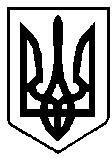 ВИКОНАВЧИЙ КОМІТЕТ вараської МІСЬКОЇ РАДИМайдан Незалежності .Вараш, Рівненська обл.,34403,  тел. /факс (03636) 2-45-19e-mail: rada@varash-rada.gov.ua  Код ЄДРПОУ 03315879П Р О Т О К О Л   №16засідання  виконавчого  комітету 							      Від  05 жовтня 2021 року							Засідання розпочалося о 11.00 год.							Засідання закінчилося  о 11.55 год.	 					                Сесійна зала Присутні  на  засіданні члени виконкому:Волинець М.С. – в.о. міського голови, вів засіданняБойко С.В.Бортнік А.А.Воскобойник І.С.Гаврилюк О.В.Денега С.В.Дерев’янчук Г.М. Кульковець М.В.Онопрійчук О.В.Ординат О.Я.Павлишин П.Я.Руднік О.О.Стецюк Д.В.Федорук О.С.Хондока Р.В.Ярошик О.В.Відсутні: Ємельянов Я.В.Мензул О.П.Патейчук А.В.Яковчук Р.В.Взяли участь у засіданні:Базелюк О.П.	- начальник управління документообігу та     організаційної роботиБарабух І.Р.	- начальник управління економіки та розвитку громади виконавчого комітетуТарадюк О.Ф.	- начальник відділу персоналу виконавчого комітетуТерехова А.В.	- завідувач сектору «Адміністративні послуги в галузі житлової субсидії та пільги» відділу «ЦНАП» департаменту соціального захисту та гідності виконавчого комітетуШвець Н.В.	- завідувач сектору персоніфікованого обліку осіб, які мають право на пільги відділу пільг та компенсацій департаменту соціального захисту та гідності виконавчого комітетуЮщук Д.А.		- директор департаменту житлово-комунального 					господарства, майна та будівництва виконавчого комітетуПрисутні на засіданні:Войтович Н.С.		- т.в.о.директор КП «УК «Житлокомунсервіс» Гаврилов О.М.		- головний інженер КП «Вараштепловодоканал» Гребьонкін В.П.   		- начальник відділу інформаційної політики та 	комунікацій виконавчого комітетуДолюк О.С.		- начальник управління правового забезпечення 	виконавчого комітетуІльїна А.В.			- начальник служби у справах дітей виконавчого 					комітетуКеллер В.Г.			- головний інженер КП «Бюро технічної 							інвентаризації» м.ВарашМирончук Ж.М.		- директор КНП «Вараський центр первинної 						медичної допомоги»Осадчук С.В.		- директор департаменту соціального захисту та 	гідності виконавчого комітетуРешетицький С.А.	- директор КП «Міські електричні мережі»Сергійчук Ю.В.		- директор КП «Благоустрій»Стадник Н.О.		- директор КП «Агенство нерухомості»Перспектива»Тацюк В.В.		- начальник фінансового управління виконавчого 	комітетуЖурналісти ТРК «Енергоатом»ПОРЯДОК ДЕННИЙ:1.  Про розгляд звіту щодо виконання фінансового плану комунального підприємства «Благоустрій» Вараської міської ради за ІІ квартал 2021 року (№271 від 18.08.2021).2. Про розгляд звіту щодо виконання фінансового плану комунального підприємства «Бюро технічної інвентаризації» міста Вараш за ІІ квартал 2021 року (№272 від 18.08.2021).3. Про розгляд звіту щодо виконання фінансового плану комунального підприємства «Міські електричні мережі» за ІІ квартал 2021 року (№273 від 18.08.2021).4. Про розгляд звіту щодо виконання фінансового плану комунального підприємства «Вараштепловодоканал» Вараської міської ради за ІІ квартал 2021 року (№274 від 18.08.2021).5. Про розгляд звіту щодо виконання фінансового плану комунального підприємства «Управляюча компанія «Житлокомунсервіс» Вараської міської ради за ІІ квартал 2021 року (№275 від 18.08.2021).6. Про розгляд звіту щодо виконання фінансового плану комунального некомерційного підприємства Вараської міської ради «Вараський центр первинної медичної допомоги» за ІІ квартал 2021 року (№276 від 18.08.2021).7. Про розгляд звіту щодо виконання фінансового плану комунального некомерційного підприємства Вараської міської ради «Вараська багатопрофільна лікарня» за ІІ квартал 2021 року (№277 від 18.08.2021).8. Про розгляд звіту щодо виконання фінансового плану комунального підприємства «Агентство нерухомості «Перспектива» за ІІ квартал 2021 року (№278 від 18.08.2021).9. Про внесення змін до рішення виконавчого комітету від 24.09.2021 №320 «Про виділення коштів з резервного фонду бюджету Вараської міської територіальної громади» (№352 від 04.10.2021).10. Про Порядок проведення конкурсного відбору на заміщення вакантної посади директора комунального некомерційного підприємства Вараської міської ради «Агенція розвитку Вараської громади» (№328  від  20.09.2021).11. Про погодження передачі в оренду нерухомого майна комунальної власності без проведення аукціону (№313  від  15.09.2021).	12. Про перспективний план роботи виконавчого комітету Вараської міської ради на ІV квартал 2021 року (№320  від  17.09.2021).	13. Про затвердження норм витрат на копіювання або друк документів, що надаються за запитом на інформацію (№337  від  24.09.2021).	14. Про створення Комісії з питань забезпечення житлом дітей-сиріт, дітей, позбавлених батьківського піклування, осіб з їх числа (№324  від  20.09.2021).	15. Про утворення опікунської ради з питань забезпечення прав та інтересів повнолітніх осіб, які потребують опіки або піклування та затвердження Положення про неї (№351  від  01.10.2021).	16. Про внесення змін до рішення виконавчого комітету від 24.10.2019 №254 «Про затвердження рішення комісії щодо розгляду заяв членів сімей осіб, які загинули (пропали безвісти), померли, та осіб з інвалідністю про виплату грошової компенсації» (№339  від  29.09.2021).	17.  Про внесення змін до рішення виконавчого комітету від 15.04.2021 №120 «Про затвердження рішення комісії щодо розгляду заяв окремих категорій громадян про призначення грошової компенсації за належні для отримання жилі приміщення» (№340  від  29.09.2021).	18. Про внесення змін до рішення виконавчого комітету від 25.11.2020 №267 «Про затвердження рішення комісії щодо розгляду заяв окремих категорій громадян про виплату грошової компенсації за належні для отримання жилі приміщення» (№341  від  29.09.2021).Голосували за порядок денний в цілому: за–14; проти–0; утримались–0.	На засіданні з’явився член виконавчого комітету Стецюк Д.В.СЛУХАЛИ: 1.  Про розгляд звіту щодо виконання фінансового плану комунального підприємства «Благоустрій» Вараської міської ради за ІІ квартал 2021 рокуДоповідав: М. Волинець, заступник міського голови Голосували: за – 15; проти – 0; утримались – 0.ВИРІШИЛИ: рішення №321 додається.СЛУХАЛИ: 2. Про розгляд звіту щодо виконання фінансового плану комунального підприємства «Бюро технічної інвентаризації» міста Вараш за ІІ квартал 2021 рокуДоповідав: М. Волинець, заступник міського голови Голосували: за – 15; проти – 0; утримались – 0.ВИРІШИЛИ: рішення №322 додається.СЛУХАЛИ: 3. Про розгляд звіту щодо виконання фінансового плану комунального підприємства «Міські електричні мережі» за ІІ квартал 2021 рокуДоповідав: М. Волинець, заступник міського голови Голосували: за – 15; проти – 0; утримались – 0.ВИРІШИЛИ: рішення №323 додається.	На засіданні з’явився член виконавчого комітету Денега С.В.СЛУХАЛИ: 4. Про розгляд звіту щодо виконання фінансового плану комунального підприємства «Вараштепловодоканал» Вараської міської ради за ІІ квартал 2021 рокуДоповідав: М. Волинець, заступник міського голови ВИСТУПИВ: Г.Дерев’янчукГолосували: за – 16; проти – 0; утримались – 0.ВИРІШИЛИ: рішення №324 додається.СЛУХАЛИ: 5. Про розгляд звіту щодо виконання фінансового плану комунального підприємства «Управляюча компанія «Житлокомунсервіс» Вараської міської ради за ІІ квартал 2021 рокуДоповідав: М. Волинець, заступник міського голови Голосували: за – 16; проти – 0; утримались – 0.ВИРІШИЛИ: рішення №325 додається.СЛУХАЛИ: 6. Про розгляд звіту щодо виконання фінансового плану комунального некомерційного підприємства Вараської міської ради «Вараський центр первинної медичної допомоги» за ІІ квартал 2021 рокуДоповідав: М. Волинець, заступник міського голови Голосували: за – 16; проти – 0; утримались – 0.ВИРІШИЛИ: рішення №326 додається.СЛУХАЛИ: 7. Про розгляд звіту щодо виконання фінансового плану комунального некомерційного підприємства Вараської міської ради «Вараська багатопрофільна лікарня» за ІІ квартал 2021 рокуДоповідав: М. Волинець, заступник міського голови Голосували: за – 16; проти – 0; утримались – 0.ВИРІШИЛИ: рішення №327 додається.СЛУХАЛИ: 8. Про розгляд звіту щодо виконання фінансового плану комунального підприємства «Агентство нерухомості «Перспектива» за ІІ квартал 2021 рокуДоповідав: М. Волинець, заступник міського голови ВИСТУПИЛИ: Г. Дерев’янчук, Н. СтадникГолосували: за – 16; проти – 0; утримались – 0.ВИРІШИЛИ: рішення №328 додається.СЛУХАЛИ: 9. Про внесення змін до рішення виконавчого комітету від 24.09.2021 №320 «Про виділення коштів з резервного фонду бюджету Вараської міської територіальної громади»Доповідала: І. Барабух, начальник управління економіки та розвитку громади виконавчого комітетуГолосували: за – 16; проти – 0; утримались – 0.ВИРІШИЛИ: рішення №329 додається.СЛУХАЛИ: 10. Про Порядок проведення конкурсного відбору на заміщення вакантної посади директора комунального некомерційного підприємства Вараської міської ради «Агенція розвитку Вараської громади»Доповідала: О. Тарадюк, начальник відділу персоналу виконавчого комітетуГолосували: за – 16; проти – 0; утримались – 0.ВИРІШИЛИ: рішення №330 додається.СЛУХАЛИ: 11. Про погодження передачі в оренду нерухомого майна комунальної власності без проведення аукціонуДоповідав: Д. Ющук, директор департаменту житлово-комунального 				господарства, майна та будівництва виконавчого комітетуВИСТУПИВ: Г. Дерев’янчукГолосували: за – 16; проти – 0; утримались – 0.ВИРІШИЛИ: рішення №331 додається.СЛУХАЛИ: 12. Про перспективний план роботи виконавчого комітету Вараської міської ради на ІV квартал 2021 рокуДоповідала: О. Базелюк, начальник управління документообігу та організаційної роботиГолосували: за – 16; проти – 0; утримались – 0.ВИРІШИЛИ: рішення №332 додається.СЛУХАЛИ: 13. Про затвердження норм витрат на копіювання або друк документів, що надаються за запитом на інформаціюДоповідала: О. Базелюк, начальник управління документообігу та організаційної роботиВИСТУПИВ: М. ВолинецьГолосували: за – 16; проти – 0; утримались – 0.ВИРІШИЛИ: рішення №333 додається.СЛУХАЛИ: 14. Про створення Комісії з питань забезпечення житлом дітей-сиріт, дітей, позбавлених батьківського піклування, осіб з їх числаДоповідала: В. Терехова, завідувач сектору «Адміністративні послуги в галузі житлової субсидії та пільги» відділу «ЦНАП» департаменту соціального захисту та гідності виконавчого комітетуГолосували: за – 16; проти – 0; утримались – 0.ВИРІШИЛИ: рішення №334 додається.СЛУХАЛИ: 15. Про утворення опікунської ради з питань забезпечення прав та інтересів повнолітніх осіб, які потребують опіки або піклування та затвердження Положення про неїДоповідала: . Терехова, завідувач сектору «Адміністративні послуги в галузі житлової субсидії та пільги» відділу «ЦНАП» департаменту соціального захисту та гідності виконавчого комітетуГолосували: за – 16; проти – 0; утримались – 0.ВИРІШИЛИ: рішення №335 додається.СЛУХАЛИ: 16. Про внесення змін до рішення виконавчого комітету від 24.10.2019 №254 «Про затвердження рішення комісії щодо розгляду заяв членів сімей осіб, які загинули (пропали безвісти), померли, та осіб з інвалідністю про виплату грошової компенсації»Доповідала: Н. Швець, завідувач сектору персоніфікованого обліку осіб, які мають право на пільги відділу пільг та компенсацій департаменту соціального захисту та гідності виконавчого комітетуВИСТУПИЛИ: Г.Дерев’янчук, М.ВолинецьГолосували: за – 16; проти – 0; утримались – 0.ВИРІШИЛИ: рішення №336 додається.СЛУХАЛИ: 17.  Про внесення змін до рішення виконавчого комітету від 15.04.2021 №120 «Про затвердження рішення комісії щодо розгляду заяв окремих категорій громадян про призначення грошової компенсації за належні для отримання жилі приміщення»Доповідала: Н. Швець, завідувач сектору персоніфікованого обліку осіб, які мають право на пільги відділу пільг та компенсацій департаменту соціального захисту та гідності виконавчого комітетуВИСТУПИВ: М. ВолинецьГолосували: за – 16; проти – 0; утримались – 0.ВИРІШИЛИ: рішення №337 додається.СЛУХАЛИ: 18. Про внесення змін до рішення виконавчого комітету від 25.11.2020 №267 «Про затвердження рішення комісії щодо розгляду заяв окремих категорій громадян про виплату грошової компенсації за належні для отримання жилі приміщення»Доповідала: Н. Швець, завідувач сектору персоніфікованого обліку осіб, які мають право на пільги відділу пільг та компенсацій департаменту соціального захисту та гідності виконавчого комітетуГолосували: за – 16; проти – 0; утримались – 0.ВИРІШИЛИ: рішення №338 додається.В.о. міського голови				Михайло ВОЛИНЕЦЬ